Primorsko-goranska županija, Upravni odjel za prostorno, graditeljstvo i zaštitu okoliša, Ispostava u Malom Lošinju, Riva Lošinjskih kapetana 7., temeljem odredbe članka 115. stavak 2. i 116. stavak 1. Zakona o gradnji („Narodne novine“, broj: 153/13), u postupku izdavanja građevinske dozvole po zahtjevu podnositelja zahtjeva „Komunalne usluge Cres Lošinj“ d.o.o., Cres, Turion 20/A,P O Z I V Avlasnike i nositelje drugih stvarnih prava na nekretnini za koju se izdaje građevinska dozvola za izgradnju pretovarne stanice u sklopu odlagališta komunalnog otpada Pržić, Cres, na k.č. 7898/2 k.o. Cres, koja je formirana od k.č. 3039/1, k.č. 3040/1, k.č. 3040/2, k.č. 3041/1, k.č. 3042, k.č. 3043, k.č. 3045/1, k.č. 3073/2, k.č. 3075, k.č. 3076, k.č. 3079/1, k.č. 3079/2, k.č. 3081/1, k.č. 3083/1, k.č. 3084/1, k.č. 3084/2, k.č. 3084/3, k.č. 3085/12, k.č. 3086/1, k.č. 3086/2, k.č. 3088/1, k.č. 3088/2, k.č. 3088/10, k.č. 3088/11, k.č. 3088/12, k.č. 3088/13, k.č. 3263, k.č. 3264, k.č. 3265/1, k.č. 3265/2, k.č. 3265/3, k.č. 3265/4, k.č. 3265/5, k.č. 3265/6, k.č. 3265/7, k.č. 3266/1, k.č. 3266/2, k.č. 3266/3, k.č. 3266/4, k.č. 3266/5, k.č. 3266/6, k.č. 3266/7, k.č. 3266/8, k.č. 3268, k.č. 3269, k.č. 3270, k.č. 3271/1, k.č. 3271/2, k.č. 3271/3, k.č. 3271/4, k.č. 3271/5, k.č. 3271/6, k.č. 3271/7, k.č. 3271/8, k.č. 3271/9, k.č. 3271/10, k.č. 3271/11, k.č. 3273, k.č. 3274/1, k.č. 3274/2, k.č. 3275, k.č. 3276, k.č. 3277, k.č. 3305/1, k.č. 3305/5, k.č. 3305/7, k.č. 3305/8, k.č. 3306/1, k.č. 3306/2, k.č. 3306/4, k.č. 7897/2 i 7898/2, sve u k.o. Cres, te vlasnike i nositelje drugih stvarnih prava na nekretninama koje neposredno graniče sa nekretninom za koju se izdaje građevinska dozvola, da izvrše uvid u glavni projekt radi izjašnjenja.Uvid u glavni projekt, te izjašnjenje o istom može izvršiti osoba koja dokaže da ima svojstvo stranke, osobno ili putem opunomoćenika, dana 16. ožujka 2015. godine u 10,00 sati, u prostorijama ovog Upravnog odjela, Ispostava Mali Lošinj na adresi: Riva lošinjskih kapetana 7, II kat soba br. 37.DOSTAVITI:Oglasna ploča - 8 dana, ovdjeMrežne stranice upravnog tijelaGrađevna česticaSpis, ovdje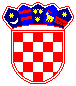 REPUBLIKA HRVATSKA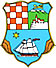 PRIMORSKO-GORANSKA ŽUPANIJAUPRAVNI ODJEL ZA PROSTORNO UREĐENJE,  GRADITELJSTVO I ZAŠTITU OKOLIŠAISPOSTAVA U MALOM LOŠINJUKLASA:UP/I-361-03/15-06/9URBROJ:2170/1-03-05/1-15-05Mali Lošinj,26. veljače 2015. godine 